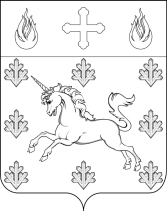 АДМИНИСТРАЦИЯПОСЕЛЕНИЯ СОСЕНСКОЕПОСТАНОВЛЕНИЕ_____21.06.2018_____№_____01-09-35/8_____О признании утратившим силу Постановления администрации поселения Сосенское от 29.10.2015 г. № 01-09-45/5 «О внесении изменений в постановление администрации поселения Сосенское от 13.03.2015 г. № 01-09-13/5 «Об утверждении положения о порядке предоставления лицом, претендующим на должность руководителя муниципального учреждения поселения Сосенское, а также руководителем муниципального учреждения сведений о своих доходах, об имуществе и обязательствах имущественного характера и о доходах, об имуществе и обязательствах имущественного характера своих супруги (супруга) и несовершеннолетних детей» В соответствии с Федеральным законом от 06.10.2003 г. N 131-ФЗ "Об общих принципах организации местного самоуправления в Российской Федерации", Законом города Москвы от 06.11.2002 г. № 56 «Об организации местного самоуправления в городе Москве», Уставом поселения Сосенское ПОСТАНОВЛЯЮ:1. Признать утратившим силу Постановление администрации поселения Сосенское от 29.10.2015 г. № 01-09-45/5 «О внесении изменений в постановление администрации поселения Сосенское от 13.03.2015 г. № 01-09-13/5 «Об утверждении положения о порядке предоставления лицом, претендующим на должность руководителя муниципального учреждения поселения Сосенское, а также руководителем муниципального учреждения сведений о своих доходах, об имуществе и обязательствах имущественного характера и                   о доходах, об имуществе и обязательствах имущественного характера своих супруги (супруга) и несовершеннолетних детей»2. Данное Постановление вступает в силу со дня его принятия.3. Опубликовать данное Постановление в газете «Сосенские вести». 4. Контроль за выполнением данного Постановления возложить на заместителя главы администрации поселения Сосенское Линник И.К.ВРИО главы администрации поселения Сосенское 	                                          И.К. Линник 